Name: ____________________________________________________ Class: _______________The Casals Family planted a big garden with flowers.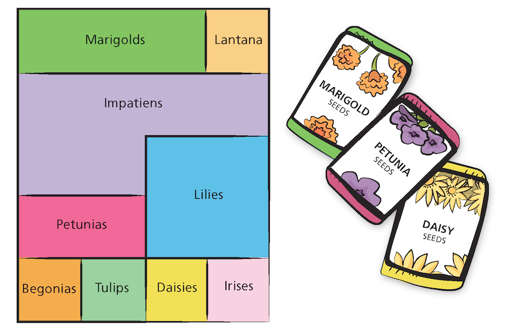 About what fraction of the garden is planted with each type of flower?Marigolds _________	Lantana __________	   Impatiens __________Petunias _________	Lilies __________	   Begonias __________Tulips _________		Daisies __________	   Irises __________How much more of the garden is planted with lilies than daisies?The Casals replace the daisies and irises with lilies. What fraction of the garden is planted with lilies? Write this as a number sentence.In the following sentence, the name of each type of flower represents the fraction of the garden in which the flower is planted.Marigolds – Begonias = Petunias + TulipsUse fractions to explain whether the sentence is correct or incorrect.____________________________________________________________________________________________________________________________________________________________________________________________________________________________________________________________________________________________________________________________Determine which sum or difference is greater. Show your work.5.	2/3 + 5/6   OR   3/4 + 4/5         6.  7/6 – 2/3   OR   3/5 – 5/10